２０１９年度　ひなたぼっこ年間計画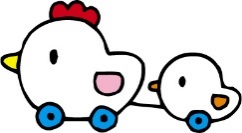 予定は変更になることがありますフリークラスフリークラスフリークラスフリークラスフリークラスフリークラス０歳児クラス４月『ようこそ！ひなたぼっこへ』一緒に歌おう♪「おひさまキラキラ」『ようこそ！ひなたぼっこへ』一緒に歌おう♪「おひさまキラキラ」『ようこそ！ひなたぼっこへ』一緒に歌おう♪「おひさまキラキラ」『ようこそ！ひなたぼっこへ』一緒に歌おう♪「おひさまキラキラ」『ようこそ！ひなたぼっこへ』一緒に歌おう♪「おひさまキラキラ」『ようこそ！ひなたぼっこへ』一緒に歌おう♪「おひさまキラキラ」５月触れ合い遊び紹介☆だんごむし触れ合い遊び紹介☆だんごむし触れ合い遊び紹介☆だんごむし製作☆ひよこのお散歩製作☆ひよこのお散歩製作☆ひよこのお散歩＊離乳食（栄養士）６月手作りおやつ紹介手作りおやつ紹介クッキング☆簡単フルーツポンチクッキング☆簡単フルーツポンチ触れ合い遊び☆わらべうた触れ合い遊び☆わらべうた遊びの紹介☆タオルを使った遊び７月製作☆七夕製作☆七夕一緒に踊ろう♪☆盆踊り一緒に踊ろう♪☆盆踊り水遊び※着替えとタオルをお持ちください水遊び※着替えとタオルをお持ちください＊離乳食（栄養士）８月水遊び※着替えとタオルをお持ちください水遊び※着替えとタオルをお持ちください水遊び※着替えとタオルをお持ちください水遊び※着替えとタオルをお持ちください水遊び※着替えとタオルをお持ちください水遊び※着替えとタオルをお持ちください水遊び※着替えとタオルをお持ちください９月大型積み木とマットで遊ぼう大型積み木とマットで遊ぼう大型積み木とマットで遊ぼう製作☆祖父母へのプレゼント作り製作☆祖父母へのプレゼント作り製作☆祖父母へのプレゼント作り＊離乳食（栄養士）10月クッキング☆クッキー（小麦・卵使用）クッキング☆クッキー（小麦・卵使用）クッキング☆クッキー（小麦・卵使用）製作☆手作り玩具製作☆手作り玩具製作☆手作り玩具製作☆手形アート11月体を動かして遊ぼう！体を動かして遊ぼう！体を動かして遊ぼう！絵本を楽しもう絵本を楽しもう絵本を楽しもう＊離乳食（栄養士）1２月楽器遊び製作☆クリスマスカード作り製作☆クリスマスカード作り製作☆クリスマスカード作り製作☆クリスマスカード作りクリスマス会クリスマス会手作りおやつ紹介（完了期食　１歳ごろ目安のおやつです）１月製作☆鬼のお面作り製作☆鬼のお面作り製作☆鬼のお面作り製作☆鬼のお面作り製作☆鬼のお面作り製作☆鬼のお面作り＊離乳食（栄養士）２月触れ合い遊び☆わらべうた触れ合い遊び☆わらべうた触れ合い遊び☆わらべうた製作☆ひなまつり製作☆ひなまつり製作☆ひなまつり製作☆手作り玩具３月絵本を楽しもう絵本を楽しもう絵本を楽しもうお別れ会お別れ会お別れ会お別れ会＊離乳食（栄養士）